ПОЛОЖЕНИЕО ПРОВЕДЕНИИ СОРЕВНОВАНИЙ ЮНЫХ ХОККЕИСТОВ ПОСВЯЩЕННЫХ ОТКРЫТИЮ ЛЕДОВОГО ДВОРЦА «ФЛАГМАН»ЦЕЛИ И ЗАДАЧИСоревнований юных хоккеистов посвященных открытию ледового дворца «Флагман» (далее – Соревнования) проводятся в целях:- массового привлечения детей и подростков к систематическим занятиям физической культурой и спортом;- физического, духовного, патриотического воспитания подрастающего поколения;- профилактики правонарушений;- пропаганды и дальнейшего развития детско-юношеского спорта- выявления одаренных юных хоккеистов, сильнейших детских хоккейных команд.2.ОРГАНИЗАТОРЫ СОРЕВНОВАНИЙОбщее руководство подготовкой и проведением соревнований осуществляет Администрация  ГАУ НО «Ледовый дворец в г. Навашино Нижегородской области» (ответственный Сотников Сергей Николаевич т. 8-960-193-88-63, 83175 5-99-09). 3.СТРУКТУРА И СРОКИ ПРОВЕДЕНИЯ СОРЕВНОВАНИЙ.3.1. Соревнований проводятся по следующим возрастным группам:Мальчики:  8 лет (2008 год рождения);Мальчики:  6-7 лет (2009-2010 года рождения);3.2.Место проведения, сроки и программа соревнований:Соревнования проводятся на Ледовой арене ГАУ НО «Ледовый дворец в г. Навашино Нижегородской области» по адресу г. Навашино, ул. Почтовая, д.2.Сроки и начало проведения соревнований:Мальчики:  8 лет (2008 год рождения); игровой день  28 августа 2016 года; начало проведения соревнований в 11-30; прием заявок осуществляется до 10-30  28.08.2016 г.Младший возраст: 6-7 лет (2009-2010 гг. рождения); игровой день  27 августа 2016 года; начало проведения соревнований в 11-30; прием заявок осуществляется до 10-30  27.05. 2016 г.4.ТРЕБОВАНИЯ К УЧАСТНИКАМ СОРЕВНОВАНИЙСостав команды в каждой возрастной группе 17 человек (15 игроков, тренер и руководитель).В состав команды разрешается включать юношей моложе на один год от верхней границы возрастного диапазона группы.К участию в соревнованиях допускаются хоккейные команды учебных заведений и спортивных клубов.   Команды, участвующие в соревнованиях, должны иметь не менее двух комплектов игровой формы разного цвета (светлый и темный) с номерами. Номера должны быть хорошо читаемы и не должны повторяться.5.ПРОГРАММА ПРОВЕДЕНИЯ СОРЕВНОВАНИЙИ УСЛОВИЯ ПОДВЕДЕНИЯ ИТОГОВСоревнования проводятся по круговой схеме, где каждая команда играет по одному матчу с каждой командой.Команды младшего возраста играют 3 периода по 10 минут грязного игрового времени.Победители соревнований определяются по наибольшему количеству набранных очков. Если матч не выявил победителя, то назначается серия штрафных бросков (по 3 штрафных броска каждой командой), если и они не выявляют победителя, штрафные броски продолжаются до первой заброшенной шайбы. За победу в основное время начисляется 3 очка, за победу в серии буллитов – 2 очка, за поражение в серии буллитов – 1 очко, за поражение в основное время – 0 очков.В случае равенства очков у двух или более команд, преимущество определяется по:результатам игр между собой (разность забитых и пропущенных шайб);наибольшей разницы забитых и пропущенных шайб во всех встречах;наибольшему количеству заброшенных шайб во всех встречах;жребию.6.НАГРАЖДЕНИЕКоманды, занявшие первые места в соревнованиях в каждой возрастной группе, награждаются кубком, игроки - медалями, команды, занявшие призовые места  дипломами, игроки - медалями.7.ОБЕСПЕЧЕНИЕ БЕЗОПАСНОСТИ УЧАСТНИКОВ И ЗРИТЕЛЕЙСоревнование проводится на спортивных сооружениях, отвечающих требованиям соответствующих нормативно-правовых актов, действующих на территории Российской Федерации и направленных на обеспечение общественного порядка и безопасности участников и зрителей, а также при условии, наличия актов готовности объектов спорта к проведению мероприятий, утверждаемых в установленном порядке.Ответственность за обеспечение безопасности соревнований возлагается на принимающую сторону.8.ФИНАНСОВЫЕ УСЛОВИЯФинансирование соревнования осуществляется за счет средств организаторов.Транспортные расходы команд несут командирующие организации.9.СТРАХОВАНИЕ УЧАСТНИКОВУчастие в соревновании осуществляется при наличии договора (оригинала) о страховании жизни и здоровья участников соревнований от несчастных случаев.10.ЗАЯВКИ НА УЧАСТИЕКоманды – участницы предоставляют в мандатную комиссию следующие документы: заявку команды по установленной форме (Приложение 1);копию свидетельства о рождении каждого участника.Все документы должны быть надлежащим образом оформлены. Все документы должны быть актуальными. Приложение №1ЗАЯВКАНа участие команды город (район) в соревнованиях юных хоккеистов посвященных открытию ледового дворца «Флагман»Допущено _________игроков 		Врач_________________(_____________)								Подпись							                        М.П.Тренер команды_____________________________(                           )Руководитель командирующей организации                                              		                                                                 Подпись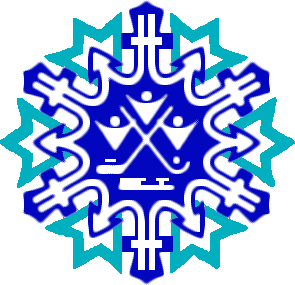 «УТВЕРЖДАЮ»Директор ГАУ НО «Ледовый дворец в г. Навашино Нижегородской области»_________    А.Л. Афанасьев«16»  августа  2016 г.Директор ГАУ НО «Ледовый дворец в г. Навашино Нижегородской области»_________    А.Л. Афанасьев«16»  августа  2016 г.№Ф.И.О.Дата рожденияВиза врача1.2.3.4.5.6.7.8.9.10.11.12.13.14.15.